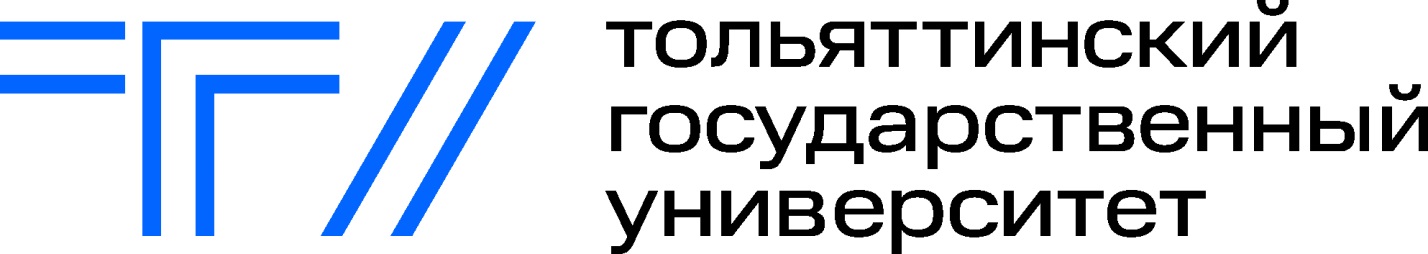 Библиотечно-издательский комплексУказатель изданий на электронных носителях, размещенных в Репозитории DSpace Издания, поступившие в фонд библиотеки в ДЕКАБРЕ 2022 годаСоставитель: Т. М. КакуховаТольятти 2022№ п/пШифрБиблиографическое описание и аннотацияБиологические наукиБиологические наукиБиологические наукиОбщая экология. Биоценология. Гидробиология. БиогеографияОбщая экология. Биоценология. Гидробиология. БиогеографияОбщая экология. Биоценология. Гидробиология. Биогеография574(075.8)
Ш 508  Шерышева, Н. Г.
   Экология : электронное учеб.-метод. пособие / Н. Г. Шерышева, Л. Н. Горина ; М-во науки и высшего образования РФ, ТГУ, Ин-т инженерной и экологической безопасности. - ТГУ. - Тольятти : ТГУ, 2022. - 1 CD (2,7 МБ). - Загл. с этикетки CD-ROM. - CD-DVD. - ISBN 978-5-8259-1070-3 : 1-00. - Текст : электронный.В пособии рассмотрены основные законы экологии, закономерности формирования структуры и функционирования природных экосистем, влияние современной антропогенной деятельности на биосферу, основы законодательства в области охраны природной среды, ключевые направления концепции устойчивого развития. Пособие предназначено для проведения лабораторных занятий по курсу "Экология", а также оказания помощи студентам в организации самостоятельной работы при изучении данной дисциплины. Предназначено для студентов, обучающихся по всем направлениям подготовки бакалавров и специальностям очной формы обучения высшего образования. Учебно-методическое пособие составлено в соответствии с рабочей программой по дисциплине "Экология".Несчастные случаи. Риски. Опасности. Профилактика несчастных случаев. Индивидуальные средства защиты. БезопасностьНесчастные случаи. Риски. Опасности. Профилактика несчастных случаев. Индивидуальные средства защиты. БезопасностьНесчастные случаи. Риски. Опасности. Профилактика несчастных случаев. Индивидуальные средства защиты. БезопасностьПредупреждение пожаров . Ограничение ущерба от пожаровПредупреждение пожаров . Ограничение ущерба от пожаровПредупреждение пожаров . Ограничение ущерба от пожаров614.841.3(075.8)
Р 285  Рашоян И. И.
   Аудит пожарной безопасности : электронное учеб.-метод. пособие / И. И. Рашоян ; М-во науки и высшего образования, ТГУ, Ин-т инженерной и экологической безопасности. - ТГУ. - Тольятти : ТГУ, 2022. - 1 CD (1 МБ). - Загл. с этикетки CD-ROM. - CD-DVD. - ISBN 978-5-8259-1095-6 : 1-00. - Текст : электронный.Учебно-методическое пособие содержит методические указания по изучению дисциплины «Аудит пожарной безопасности» и методические материалы по выполнению практических заданий учебного курса. Сведения о нормативных правовых документах представлены по состоянию на 30.05.2022. Предназначено для студентов направления подготовки магистров 20.04.01 «Техносферная безопасность» очной и заочной форм обучения, а также может быть использовано при реализации технологии дистанционного обучения.Строительные материалыСтроительные материалыСтроительные материалы691(075.8)
Ш 655  Шишканова В. Н.
   Долговечность строительных материалов, изделий и конструкций : электронное учеб. пособие / В. Н. Шишканова ; М-во науки и высшего образования, ТГУ, Архитектурно-строительный институт. - ТГУ. - Тольятти : ТГУ, 2022. - 1 CD (3 МБ). - Загл. с этикетки CD-ROM. - CD-DVD. - ISBN 978-5-8259-1071-0 : 1-00. - Текст : электронный.В пособии изложены проблемы долговечности строительных материалов, изделий и конструкций в современном строительстве. Приведены общие сведения о коррозии строительных материалов, проблеме сохранности и долговечности зданий и сооружений, эксплуатируемых в условиях агрессивных сред, разновидностях коррозии и методах предупреждения и защиты конструкционных материалов от коррозии в условиях эксплуатации. Предназначено для студентов, обучающихся в очной форме по направлению подготовки 08.04.01 «Строительство».Социология организацийСоциология организацийСоциология организацийОрганизационная культураОрганизационная культураОрганизационная культураС55-3я73
Е 278  Евченко О. С.
   Основы корпоративной культуры : электронное учеб. пособие / О. С. Евченко ; М-во науки и высшего образования РФ, ТГУ, Гуманитарно-педагогический институт. - ТГУ. - Тольятти : ТГУ, 2022. - 1 CD (1,5 МБ). - Загл. с этикетки CD-ROM. - CD-DVD. - ISBN 978-5-8259-1094-9 : 1-00. - Текст : электронный.Учебное пособие отвечает требованиям федеральных государственных образовательных стандартов высшего образования. Направлено на систематизацию и углубление теоретического материала, формирование критического мышления, соответствующих общекультурных и профессиональных компетенций, а также качественное изучение дисциплины «Основы корпоративной культуры». Включает теоретический материал, глоссарий, тестовые задания, контрольные вопросы для изучения различных аспектов корпоративной культуры. Предназначено для студентов, обучающихся по направлению подготовки бакалавров 46.03.01 «История», направленность (профиль) «Историко-культурный туризм», очной формы обучения. Также адресовано преподавателям высших учебных заведений.Экономика трудаЭкономика трудаЭкономика трудаОхрана трудаОхрана трудаОхрана трудаУ246я73
Б 725  Бобровский, С. М.
   Безопасность труда и технологий : практикум / С. М. Бобровский ; М-во науки и высшего образования РФ, ТГУ, Ин-т инженерной и экологической безопасности. - ТГУ. - Тольятти : ТГУ, 2022. - 1 CD (1,9 МБ). - Загл. с этикетки CD-ROM. - CD-DVD. - ISBN 978-5-8259-1087-1 : 1-00. - Текст : электронный.В практикуме представлены практические задания и методические указания по выполнению практических работ по дисциплине «Безопасность труда и технологий». Практикум составлен в соответствии с ФГОС ВО. Предназначен для студентов очной формы обучения по направлению подготовки 20.03.01 «Техносферная безопасность». Может быть использован при изучении дисциплины «Безопасность труда и технологий».История государства и праваИстория государства и праваИстория государства и праваИстория государства и права России и СССРИстория государства и права России и СССРИстория государства и права России и СССРХ3(2)я73
Ж 726  Жильцов С. В.
   История государства и права России : электронное учеб.-метод. пособие / С. В. Жильцов ; М-во науки и высшего образования РФ, ТГУ, Ин-т права. - ТГУ. - Тольятти : ТГУ, 2022. - 1 CD (1,6 МБ). - Загл. с этикетки CD-ROM. - CD-DVD. - ISBN 978-5-8259-1091-8 : 1-00. - Текст : электронный.Учебно-методическое пособие разработано на основании федерального государственного стандарта. Включает методические указания по контактной работе для подготовки к практическим занятиям, темы практических занятий, перечень необходимых источников для каждого занятия, методические указания по выполнению самостоятельной работы студентов, описание видов текущего контроля, последовательности его проведения, критерии и нормы оценки, библиографический список, глоссарий. Предназначено для студентов, обучающихся по направлению подготовки бакалавров 40.03.01 «Юриспруденция» и специальности 40.05.01 «Правовое обеспечение национальной безопасности» очной и заочной форм обучения (в том числе дистанционной технологии).Гражданское и торговое право. Семейное правоГражданское и торговое право. Семейное правоГражданское и торговое право. Семейное правоЮридические лицаЮридические лицаЮридические лицаХ404.013я73
И 20  Иванов А. А.
   Государственное регулирование деятельности юридических лиц : электронное учеб.-метод. пособие / А. А. Иванов ; М-во науки и высшего образования, ТГУ, Институт права. - ТГУ. - Тольятти : ТГУ, 2022. - 1 CD (1,5 МБ). - Загл. с этикетки CD-ROM. - CD-DVD. - ISBN 978-5-8259-1083-3 : 1-00. - Текст : электронный.Пособие разработано на основании федерального государственного образовательного стандарта высшего образования по специальности 40.05.01 «Правовое обеспечение национальной безопасности» и предназначено для подготовки студентов очной и заочной форм обучения к практическим занятиям по дисциплине «Государственное регулирование деятельности юридических лиц». Включает методические указания для подготовки к практическим занятиям, планы семинарских занятий, перечень необходимых источников и литературы для каждого занятия, перечень вопросов для подготовки к зачету, глоссарий.Наука. НауковедениеНаука. НауковедениеНаука. НауковедениеПодготовка научных работниковПодготовка научных работниковПодготовка научных работниковЧ264я73+Ч448.027.6я73
Б 30  Бахарев, Н. П.
   Практика по получению профессиональных умений и опыта профессиональной деятельности. Педагогическая практика : электронное учеб.-метод. пособие / Н. П. Бахарев ; М-во науки и высшего образования РФ, ТГУ, Ин-т инженерной и экологической безопасности. - ТГУ. - Тольятти : ТГУ, 2022. - 1 CD (0,9 МБ). - Загл. с этикетки CD-ROM. - CD-DVD. - ISBN 978-5-8259-1102-1 : 1-00. - Текст : электронный.Учебно-методическое пособие «Практика по получению профессиональных умений и опыта профессиональной деятельности. Педагогическая практика» разработано в соответствии с федеральным государственным образовательным стандартом высшего образования (ФГОС ВО). Предназначено для аспирантов, обучающихся по направлению подготовки 20.06.01 «Техносферная безопасность», направленность (профиль) «Охрана труда (машиностроение)», очной и заочной форм обучения.Высшее образованиеВысшее образованиеВысшее образованиеНаучная работа студентовНаучная работа студентовНаучная работа студентовЧ448.027.8я73+У246я73
Б 725  Бобровский, С. М.
   Техносферная безопасность : выполнение научно-квалификационной работы и подготовка научного доклада : электронное учеб.-метод. пособие / С. М. Бобровский ; М-во науки и высшего образования РФ, ТГУ, Ин-т инженерной и экологической безопасности. - ТГУ. - Тольятти : ТГУ, 2022. - 1 CD (1,2 МБ). - Загл. с этикетки CD-ROM. - CD-DVD. - ISBN 978-5-8259-1086-4 : 1-00. - Текст : электронный.В учебно-методическом пособии представлены методические указания по выполнению научно-квалификационной работы (диссертации) на соискание ученой степени кандидата наук по специальности 2.6.18 «Охрана труда, пожарная и промышленная безопасность» и подготовка научного доклада. Пособие составлено в соответствии с ФГОС ВО. Предназначено для аспирантов, обучающихся по направлению подготовки кадров высшей квалификации 20.06.01 «Техносферная безопасность» очной и заочной форм обучения.Ч448.027.8я73
В 493  Виноградова Н. В.   Педагогическое образование. Выполнение выпускной квалификационной работы (магистерской диссертации) : электронное учебно-методическое пособие / Н. В. Виноградова, Г. М. Землякова ; М-во науки и высшего образования РФ, ТГУ, Ин-т изобразительного и декоративно-прикладного искусства. - ТГУ. - Тольятти : ТГУ, 2022. - 1 CD (2,2 МБ). - Загл. с этикетки CD-ROM. - CD-DVD. - ISBN 978-5-8259-1103-8 : 1-00. - Текст : электронный.В учебно-методическом пособии изложены общие принципы выполнения магистерской диссертации по направлению подготовки 44.04.01 «Педагогическое образование», направленности (профилю) «Художественное образование», ее структура, требования к содержанию, этапы выполнения, защиты в соответствии с требованиями ФГОС ВО и реализации магистерской программы. Предназначено студентам направления подготовки 44.04.01 «Педагогическое образование», направленности (профиля) «Художественное образование», очной формы обучения.СМИ, журналистика в целомСМИ, журналистика в целомСМИ, журналистика в целомАналитико-публицистические жанрыАналитико-публицистические жанрыАналитико-публицистические жанрыЧ600.532я73
И 209  Иванова Л. В.
   Жанры и форматы журналистики мнений : электронное учеб.-метод. пособие / Л. В. Иванова ; М-во науки и высшего образования, ТГУ, Гуманитарно-педагогический институт. - ТГУ. - Тольятти : ТГУ, 2022. - 1 CD (2,3 МБ). - Загл. с этикетки CD-ROM. - CD-DVD. - ISBN 978-5-8259-1069-7 : 1-00. - Текст : электронный.Учебно-методическое пособие по изучению дисциплины «Жанры и форматы журналистики мнений» направлено на организацию аудиторной и самостоятельной работы студентов очной формы обучения направления подготовки 42.03.02 «Журналистика». Содержит краткие теоретические сведения по темам дисциплины; методические материалы, необходимые студентам для подготовки к практическим занятиям; рекомендации по организации самостоятельной работы; списки рекомендуемой литературы; вопросы итогового контроля.Декоративно-прикладное искусствоДекоративно-прикладное искусствоДекоративно-прикладное искусствоИнтерьерИнтерьерИнтерьерЩ128я73
С 604  Солодилов, М. В.
   Проектирование интерьера : электронное учеб.-метод. пособие / М. В. Солодилов ; М-во науки и высшего образования РФ, ТГУ, Архитектурно-строительный ин-т. - ТГУ. - Тольятти : ТГУ, 2022. - 1 CD (1,6 МБ). - Загл. с этикетки CD-ROM. - CD-DVD. - ISBN 978-5-8259-1108-3 : 1-00. - Текст : электронный.Учебно-методическое пособие содержит теоретический и практический материал по дисциплине «Проектирование интерьера». Также включает основные инструменты проектирования интерьера в контексте работы современного дизайнера интерьеров. Предназначено для студентов, обучающихся по направлению подготовки магистров 08.04.01 «Строительство», направленности (профили) «Архитектурный дизайн среды», «Дизайн-проектирование и формирование городской среды», очной формы обучения.